Spanish Welcome LetterDear students and parents,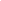 ¡Bienvenidos a la clase de Español 1!  My name is Sra. Barnett and I am thrilled to be teaching Spanish again this year! The course goals and aims are to further develop the four language skills (listening, speaking, reading and writing) in Spanish. You will be expected to speak in Spanish as much as possible. As the year progresses, we’ll be conducting the class in Spanish only. Please note, that language is best acquired in a friendly, communicative atmosphere in which information is exchanged, culture is authentic, meaning is negotiated and for a foreign language learner, mistakes are expected!  We all learn from mistakes and this is especially true when learning a foreign language!  You are not expected to understand every word that is spoken in Spanish. All you have to do is to put forth some effort and try.Learning a foreign language is not easy.  It really takes quite a bit of work.  In order to succeed, you should attend class regularly, have good participation, listen carefully/be attentive in class, try to speak in Spanish as much as possible and come to class fully prepared.You must practice a little bit everyday in order for the information to sink in to your long-term memory.  Every grammar concept or vocabulary word that is learned is built on what was learned previously.  To be able to expand your knowledge in a language, you must have a solid base from which you can continue to build. I am looking forward to working with you, this year!  If you ever have any questions or concerns, please feel free to contact me either by email or contact me on my web site barnettspanish1.weebly.com. In addition, Parent Portal is tool that will enable you to get up-to-date information on your child’s progress. You can secure a username and password from the front office. Each parent is assigned his/her own use name and password. If you already use this tool, the username and password will work for the rest of your child’s academic career.¡Muchísimas gracias y buena suerte!        Sra. Barnett